 Big Issue: Ideas for Performance Poetry 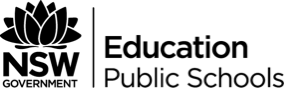 WorldCommunitySelf